O B J E D N Á V K Ačíslo :  156/2022ObjednatelObjednatelIČO:IČO:00064289DIČ:CZ00064289CZ00064289CZ00064289CZ00064289CZ00064289CZ00064289CZ00064289CZ00064289CZ00064289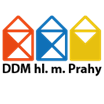 Dům dětí a mládeže hlavního města PrahyDům dětí a mládeže hlavního města PrahyDům dětí a mládeže hlavního města PrahyDům dětí a mládeže hlavního města PrahyDům dětí a mládeže hlavního města PrahyDům dětí a mládeže hlavního města PrahyDům dětí a mládeže hlavního města PrahyDům dětí a mládeže hlavního města PrahyDům dětí a mládeže hlavního města PrahyDům dětí a mládeže hlavního města PrahyDům dětí a mládeže hlavního města PrahyDům dětí a mládeže hlavního města PrahyDům dětí a mládeže hlavního města PrahyKarlínské náměstí 7Karlínské náměstí 7Karlínské náměstí 7Karlínské náměstí 7Karlínské náměstí 7Karlínské náměstí 7Karlínské náměstí 7Karlínské náměstí 7186 00  Praha186 00  Praha186 00  Praha186 00  Praha186 00  Praha186 00  PrahaDodavatelDodavatelIČO:02346826DIČ:CZ02346826CZECH NEWS CENTER a.s.CZECH NEWS CENTER a.s.CZECH NEWS CENTER a.s.CZECH NEWS CENTER a.s.CZECH NEWS CENTER a.s.CZECH NEWS CENTER a.s.Bankovní spojeníBankovní spojeníKomunardů 1584/42Komunardů 1584/42Komunardů 1584/42Komunardů 1584/42Komunardů 1584/42Komunardů 1584/42Číslo účtuČíslo účtu2000150059/60002000150059/60002000150059/60002000150059/60002000150059/6000HolešoviceHolešoviceHolešoviceHolešoviceHolešoviceHolešovice170 00  Praha170 00  Praha170 00  Praha170 00  Praha170 00  Praha170 00  PrahaObjednáváme:Objednáváme:Objednáváme:inzerceinzerceinzerceinzerceinzerceinzerceinzerceinzerceinzerceinzerceinzerceinzerceObjednáváme u Vás:

inzerci v časopise ABC na VědaFest 2022.


Cena celkem včetně DPH 60 500,00 Kč



Objednávku vystavil: Hana Seifertová
Objednávku schválil: Ing. Mgr. Libor Bezděk



Objednávka bude zveřejněna ve veřejně přístupné elektronické databázi smluv.
Akceptovaná objednávka nabývá účinností nejdříve dnem uveřejnění v registru smluv.
Plnění předmětu této objednávky před její účinností se považuje za plnění podle této akceptované objednávky a
práva a povinnostsi z ní vzniklé se řídí touto objednávkou.

Akceptace objednávky:
Tuto objednávku akceptujeme v celém rozsahu.


Dne:      9.8.2022                                    Jméno: Michaela Vybíralová

                                              Objednáváme u Vás:

inzerci v časopise ABC na VědaFest 2022.


Cena celkem včetně DPH 60 500,00 Kč



Objednávku vystavil: Hana Seifertová
Objednávku schválil: Ing. Mgr. Libor Bezděk



Objednávka bude zveřejněna ve veřejně přístupné elektronické databázi smluv.
Akceptovaná objednávka nabývá účinností nejdříve dnem uveřejnění v registru smluv.
Plnění předmětu této objednávky před její účinností se považuje za plnění podle této akceptované objednávky a
práva a povinnostsi z ní vzniklé se řídí touto objednávkou.

Akceptace objednávky:
Tuto objednávku akceptujeme v celém rozsahu.


Dne:      9.8.2022                                    Jméno: Michaela Vybíralová

                                              Objednáváme u Vás:

inzerci v časopise ABC na VědaFest 2022.


Cena celkem včetně DPH 60 500,00 Kč



Objednávku vystavil: Hana Seifertová
Objednávku schválil: Ing. Mgr. Libor Bezděk



Objednávka bude zveřejněna ve veřejně přístupné elektronické databázi smluv.
Akceptovaná objednávka nabývá účinností nejdříve dnem uveřejnění v registru smluv.
Plnění předmětu této objednávky před její účinností se považuje za plnění podle této akceptované objednávky a
práva a povinnostsi z ní vzniklé se řídí touto objednávkou.

Akceptace objednávky:
Tuto objednávku akceptujeme v celém rozsahu.


Dne:      9.8.2022                                    Jméno: Michaela Vybíralová

                                              Objednáváme u Vás:

inzerci v časopise ABC na VědaFest 2022.


Cena celkem včetně DPH 60 500,00 Kč



Objednávku vystavil: Hana Seifertová
Objednávku schválil: Ing. Mgr. Libor Bezděk



Objednávka bude zveřejněna ve veřejně přístupné elektronické databázi smluv.
Akceptovaná objednávka nabývá účinností nejdříve dnem uveřejnění v registru smluv.
Plnění předmětu této objednávky před její účinností se považuje za plnění podle této akceptované objednávky a
práva a povinnostsi z ní vzniklé se řídí touto objednávkou.

Akceptace objednávky:
Tuto objednávku akceptujeme v celém rozsahu.


Dne:      9.8.2022                                    Jméno: Michaela Vybíralová

                                              Objednáváme u Vás:

inzerci v časopise ABC na VědaFest 2022.


Cena celkem včetně DPH 60 500,00 Kč



Objednávku vystavil: Hana Seifertová
Objednávku schválil: Ing. Mgr. Libor Bezděk



Objednávka bude zveřejněna ve veřejně přístupné elektronické databázi smluv.
Akceptovaná objednávka nabývá účinností nejdříve dnem uveřejnění v registru smluv.
Plnění předmětu této objednávky před její účinností se považuje za plnění podle této akceptované objednávky a
práva a povinnostsi z ní vzniklé se řídí touto objednávkou.

Akceptace objednávky:
Tuto objednávku akceptujeme v celém rozsahu.


Dne:      9.8.2022                                    Jméno: Michaela Vybíralová

                                              Objednáváme u Vás:

inzerci v časopise ABC na VědaFest 2022.


Cena celkem včetně DPH 60 500,00 Kč



Objednávku vystavil: Hana Seifertová
Objednávku schválil: Ing. Mgr. Libor Bezděk



Objednávka bude zveřejněna ve veřejně přístupné elektronické databázi smluv.
Akceptovaná objednávka nabývá účinností nejdříve dnem uveřejnění v registru smluv.
Plnění předmětu této objednávky před její účinností se považuje za plnění podle této akceptované objednávky a
práva a povinnostsi z ní vzniklé se řídí touto objednávkou.

Akceptace objednávky:
Tuto objednávku akceptujeme v celém rozsahu.


Dne:      9.8.2022                                    Jméno: Michaela Vybíralová

                                              Objednáváme u Vás:

inzerci v časopise ABC na VědaFest 2022.


Cena celkem včetně DPH 60 500,00 Kč



Objednávku vystavil: Hana Seifertová
Objednávku schválil: Ing. Mgr. Libor Bezděk



Objednávka bude zveřejněna ve veřejně přístupné elektronické databázi smluv.
Akceptovaná objednávka nabývá účinností nejdříve dnem uveřejnění v registru smluv.
Plnění předmětu této objednávky před její účinností se považuje za plnění podle této akceptované objednávky a
práva a povinnostsi z ní vzniklé se řídí touto objednávkou.

Akceptace objednávky:
Tuto objednávku akceptujeme v celém rozsahu.


Dne:      9.8.2022                                    Jméno: Michaela Vybíralová

                                              Objednáváme u Vás:

inzerci v časopise ABC na VědaFest 2022.


Cena celkem včetně DPH 60 500,00 Kč



Objednávku vystavil: Hana Seifertová
Objednávku schválil: Ing. Mgr. Libor Bezděk



Objednávka bude zveřejněna ve veřejně přístupné elektronické databázi smluv.
Akceptovaná objednávka nabývá účinností nejdříve dnem uveřejnění v registru smluv.
Plnění předmětu této objednávky před její účinností se považuje za plnění podle této akceptované objednávky a
práva a povinnostsi z ní vzniklé se řídí touto objednávkou.

Akceptace objednávky:
Tuto objednávku akceptujeme v celém rozsahu.


Dne:      9.8.2022                                    Jméno: Michaela Vybíralová

                                              Objednáváme u Vás:

inzerci v časopise ABC na VědaFest 2022.


Cena celkem včetně DPH 60 500,00 Kč



Objednávku vystavil: Hana Seifertová
Objednávku schválil: Ing. Mgr. Libor Bezděk



Objednávka bude zveřejněna ve veřejně přístupné elektronické databázi smluv.
Akceptovaná objednávka nabývá účinností nejdříve dnem uveřejnění v registru smluv.
Plnění předmětu této objednávky před její účinností se považuje za plnění podle této akceptované objednávky a
práva a povinnostsi z ní vzniklé se řídí touto objednávkou.

Akceptace objednávky:
Tuto objednávku akceptujeme v celém rozsahu.


Dne:      9.8.2022                                    Jméno: Michaela Vybíralová

                                              Objednáváme u Vás:

inzerci v časopise ABC na VědaFest 2022.


Cena celkem včetně DPH 60 500,00 Kč



Objednávku vystavil: Hana Seifertová
Objednávku schválil: Ing. Mgr. Libor Bezděk



Objednávka bude zveřejněna ve veřejně přístupné elektronické databázi smluv.
Akceptovaná objednávka nabývá účinností nejdříve dnem uveřejnění v registru smluv.
Plnění předmětu této objednávky před její účinností se považuje za plnění podle této akceptované objednávky a
práva a povinnostsi z ní vzniklé se řídí touto objednávkou.

Akceptace objednávky:
Tuto objednávku akceptujeme v celém rozsahu.


Dne:      9.8.2022                                    Jméno: Michaela Vybíralová

                                              Objednáváme u Vás:

inzerci v časopise ABC na VědaFest 2022.


Cena celkem včetně DPH 60 500,00 Kč



Objednávku vystavil: Hana Seifertová
Objednávku schválil: Ing. Mgr. Libor Bezděk



Objednávka bude zveřejněna ve veřejně přístupné elektronické databázi smluv.
Akceptovaná objednávka nabývá účinností nejdříve dnem uveřejnění v registru smluv.
Plnění předmětu této objednávky před její účinností se považuje za plnění podle této akceptované objednávky a
práva a povinnostsi z ní vzniklé se řídí touto objednávkou.

Akceptace objednávky:
Tuto objednávku akceptujeme v celém rozsahu.


Dne:      9.8.2022                                    Jméno: Michaela Vybíralová

                                              Objednáváme u Vás:

inzerci v časopise ABC na VědaFest 2022.


Cena celkem včetně DPH 60 500,00 Kč



Objednávku vystavil: Hana Seifertová
Objednávku schválil: Ing. Mgr. Libor Bezděk



Objednávka bude zveřejněna ve veřejně přístupné elektronické databázi smluv.
Akceptovaná objednávka nabývá účinností nejdříve dnem uveřejnění v registru smluv.
Plnění předmětu této objednávky před její účinností se považuje za plnění podle této akceptované objednávky a
práva a povinnostsi z ní vzniklé se řídí touto objednávkou.

Akceptace objednávky:
Tuto objednávku akceptujeme v celém rozsahu.


Dne:      9.8.2022                                    Jméno: Michaela Vybíralová

                                              Objednáváme u Vás:

inzerci v časopise ABC na VědaFest 2022.


Cena celkem včetně DPH 60 500,00 Kč



Objednávku vystavil: Hana Seifertová
Objednávku schválil: Ing. Mgr. Libor Bezděk



Objednávka bude zveřejněna ve veřejně přístupné elektronické databázi smluv.
Akceptovaná objednávka nabývá účinností nejdříve dnem uveřejnění v registru smluv.
Plnění předmětu této objednávky před její účinností se považuje za plnění podle této akceptované objednávky a
práva a povinnostsi z ní vzniklé se řídí touto objednávkou.

Akceptace objednávky:
Tuto objednávku akceptujeme v celém rozsahu.


Dne:      9.8.2022                                    Jméno: Michaela Vybíralová

                                              Objednáváme u Vás:

inzerci v časopise ABC na VědaFest 2022.


Cena celkem včetně DPH 60 500,00 Kč



Objednávku vystavil: Hana Seifertová
Objednávku schválil: Ing. Mgr. Libor Bezděk



Objednávka bude zveřejněna ve veřejně přístupné elektronické databázi smluv.
Akceptovaná objednávka nabývá účinností nejdříve dnem uveřejnění v registru smluv.
Plnění předmětu této objednávky před její účinností se považuje za plnění podle této akceptované objednávky a
práva a povinnostsi z ní vzniklé se řídí touto objednávkou.

Akceptace objednávky:
Tuto objednávku akceptujeme v celém rozsahu.


Dne:      9.8.2022                                    Jméno: Michaela Vybíralová

                                              Objednáváme u Vás:

inzerci v časopise ABC na VědaFest 2022.


Cena celkem včetně DPH 60 500,00 Kč



Objednávku vystavil: Hana Seifertová
Objednávku schválil: Ing. Mgr. Libor Bezděk



Objednávka bude zveřejněna ve veřejně přístupné elektronické databázi smluv.
Akceptovaná objednávka nabývá účinností nejdříve dnem uveřejnění v registru smluv.
Plnění předmětu této objednávky před její účinností se považuje za plnění podle této akceptované objednávky a
práva a povinnostsi z ní vzniklé se řídí touto objednávkou.

Akceptace objednávky:
Tuto objednávku akceptujeme v celém rozsahu.


Dne:      9.8.2022                                    Jméno: Michaela Vybíralová

                                              V  PrazeV  PrazeDne:9.08.2022Vyřizuje:Seifertová HanaTelefon:E-mail:Potvrzenou objednávku vraťte na výše uvedenou adresuPotvrzenou objednávku vraťte na výše uvedenou adresu